Министерство просвещения ПМРГОУ СПО «Бендерский педагогический колледж»МЕТОДИЧЕСКИЕ РЕКОМЕДАЦИИ ПО УЧЕБНОЙ И ПРОИЗВОДСТВЕННОЙ ПРАКТИКЕПМ.04. Взаимодействие с родителями (лицами, их заменяющими) и сотрудниками образовательной организацииСпециальность: Специальное дошкольное образование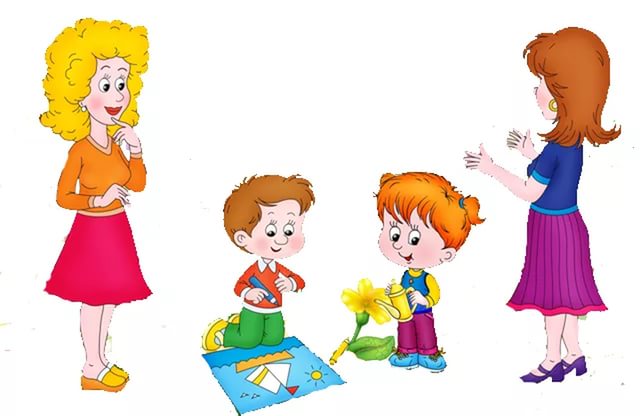 Бендеры, 2019Пояснительная запискаМетодические рекомендации предназначены для обучающихся по специальности  Специальное дошкольное образование с целью оказания методической помощи при выполнении заданий учебной и производственной практики по ПМ.04. Взаимодействие с родителями (лицами, их заменяющими) и сотрудниками образовательной организации.Цель практики - комплексное освоение вида профессиональной деятельности, формирование общих и профессиональных компетенций, приобретение необходимых умений и практического опыта.Практика по ПМ.04. Взаимодействие с родителями (лицами, их заменяющими) и сотрудниками образовательной организации включает в себя учебную в объеме 36 часов и производственную практику в объеме 36 часов. Форма проведения практики - рассредоточенная. Рекомендации состоят из пояснительной записки, планируемых результатов, методических указаний по учебной и производственной практике, списка литературы.Планируемые результатыВ ходе прохождения учебной и производственной практики обучающийся должен:    иметь практический опыт:планирования работы с родителями (лицами, их заменяющими);наблюдения за детьми и обсуждения с родителями (лицами, их заменяющими) достижений и трудностей в развитии ребенка с сохранным развитием и ограниченными возможностями здоровья;определения целей и задач работы с отдельной семьей по результатам наблюдений за ребенком, изучения особенностей семейного воспитания;взаимодействия с администрацией образовательной организации, воспитателями, музыкальным работником, руководителем физического воспитания, медицинским работником и другими сотрудниками;руководства работой помощника воспитателя.    уметь:планировать работу с родителями (лицами, их заменяющими);изучать особенности семейного воспитания дошкольников, взаимоотношения родителей (лиц, их заменяющих) и детей в семье;формулировать цели и задачи работы с семьей;организовывать и проводить разнообразные формы работы с семьей (родительские собрания, посещение детей на дому, беседы), привлекать родителей, лиц, их заменяющих, к проведению совместных мероприятий;консультировать родителей (лиц, их заменяющих) по вопросам семейного воспитания, социального, психического и физического развития ребенка с сохранным развитием и ограниченными возможностями здоровья;анализировать процесс и результаты работы с родителями (лицами, их заменяющими);взаимодействовать с работниками дошкольной образовательной организации по вопросам воспитания, обучения и развития дошкольников с сохранным развитием и ограниченными возможностями здоровья;руководить работой помощника воспитателя.Результатом  практики является освоение общих компетенций (ОК):профессиональных компетенций (ПК):Методические указания по учебной практикеМДК.04.01. Теоретические и методические основы взаимодействия воспитателя с родителями (лицами, их заменяющими) и сотрудниками дошкольной образовательной организацииВид работ №1. Анализ годового плана ДОО, календарно-тематических планов по работе с семьями воспитанников с сохранным здоровьем и ограниченными возможностями здоровья.Методические указания:1. Изучить годовой план ДОО, календарно-тематический план по работе с семьями воспитанников. Фрагмент календарно-тематического плана вложите в портфолио.Вид работ №2. Составление сценария родительского собранияМетодические указания:1. Составить и вложить в портфолио сценарий родительского собрания в нетрадиционной форме.Вид работ №3. Анализ уголка для родителей. Оформление родительского уголкаМетодические указания:1. Проанализировать в дневнике уголок для родителей с точки зрения соответствия требованиям (Приложение №6).2.Оформить и вложить в портфолио  эскиз (фото) уголка  для родителей.Вид работ №4. Подбор диагностического материала по вопросам семейного воспитанияМетодические указания:1. Подобрать и вложить в портфолио 3 диагностики по вопросам семейного воспитания. Вид работ №5. Составление конспектов бесед и консультаций для родителейМетодические указания:1. Составить конспекты беседы и индивидуальной консультации  по  вопросам  семейного воспитания, социального, психического и физического развития  ребенка, в том числе имеющего ограниченные возможности здоровья (Приложение№7). Вложить в портфолио. Вид работ №6. Наблюдение взаимодействия  воспитателя с членами администрации дошкольной образовательной организации, с воспитателями, музыкальным работником, руководителем физического воспитания, медицинским работником и другими сотрудниками.Методические указания:1. Вложить в портфолио таблицу взаимодействия воспитателя с сотрудниками ДОО (Приложение №8).2. Провести наблюдение взаимодействия педагога с помощником воспитателя. Заполнить и вложить в портфолио таблицу (Приложение №9).Методические указания по производственной практикеМДК.04.01. Теоретические и методические основы взаимодействия воспитателя с родителями (лицами, их заменяющими) и сотрудниками дошкольной образовательной организацииВид работ №1. Определение целей, задач, планирование работы с родителями.Методические указания:1. Разработать и вложить в портфолио план работы с родителями на 3 месяца (Приложение №10).Вид работ №2. Проведение консультации с родителями по вопросам семейного воспитания, социального, психического и физического развития ребенка.Методические указания:1. Провести  индивидуальную  консультацию  по  вопросам семейного воспитания, социального, психического и физического развития ребенка, в том числе имеющего ограниченные возможности здоровья. Конспект вложить в портфолио (Приложение №7).Вид работ №3. Проведение  беседы по вопросам семейного воспитания.Методические указания:1. Провести наблюдение за детьми и обсудить с родителями достижения и трудности  в развитии ребенка с сохранным развитием и ограниченными возможностями здоровья.2. Провести беседу по вопросам семейного воспитания. Конспект вложить в портфолио.Вид работ №4. Проведение диагностики  особенности семейного воспитания дошкольников, взаимоотношения родителей и детей в семье. Определение целей и задач работы  с отдельной семьей по результатам наблюдений за ребенком, изучения семейного воспитанияМетодические указания:1. Провести  диагностику детско-родительских отношений, их интерпретацию и анализ. Оформить результаты (Приложение №11).Материалы для проведения диагностики и результаты вложить в портфолио.Вид работ №5. Проведение родительского собрания.Методические указания:1. Провести родительское собрание. Сценарий вложить в портфолио (Приложение №12).Вид работ №6. Анализ результатов работы с родителями, коррекция процесса взаимодействия с ними.  Взаимодействие с администрацией дошкольной образовательной организации, воспитателями, музыкальным работником, руководителем физического воспитания,  медицинским работником и другими  сотрудниками. Руководство работой помощника воспитателя.Методические указания:1.Проведите и вложите в портфолио самоанализ проведенной работы с родителями  (Приложение №13).  2. Взаимодействовать с администрацией дошкольной образовательной организации, воспитателями, музыкальным работником, руководителем физического воспитания,  медицинским работником и другими  сотрудниками. 3. Руководить работой помощника воспитателя.Примечание: приложения размещены на электронной почте группыРекомендуемая литература для выполнения видов работ:Программы1. Алиева Т.И., Парамонова Л.А. Программа «Истоки» М.: Просвещение2. Доронова Т.Н. «Радуга». Программа воспитания, образования и развития детей дошкольного возраста в условиях детского сада. – М.: Просвещение3. Логинова В.И. , Бабаева Т. И. Программа «Детство». – М.: «Детство-Пресс», 20044. Основная общеобразовательная программа дошкольного образования «От рождения до школы», под ред. Н. Е. Вераксы, Т. С. Комаровой, М. А. Васильевой. – М.: «МОЗАИКА-СИНТЕЗ», 20105. Программа коррекционной работы для детей с задержкой психического развития/ Под ред. С.Г. Шевченко6. Екжанова Е.А., Стребелева Е.А. Коррекционно-развивающее обучение и воспитание. Программа дошкольных образовательных учреждений компенсирующего вида для детей с нарушением интеллекта.7. Программы детского сада. Коррекционная работа в детском саду. Под ред. Плаксиной Л.И. – М.: Просвещение, 19978. Нищева Н.В. Программа коррекционно-развивающей работы в логопедической группе. – М.: Детство-пресс, 2012ПособияДоронова Т.Н. Взаимодействие дошкольного учреждения с родителями. - М.: «Сфера», 2002Козлова А.В., Дешеулина Р.П. Работа ДОУ с семьей. - М.: Творческий центр, 2004Куликова Т.А. Семейная педагогика и домашнее воспитание. - М.: Академия,1999Интернет-ресурсыhttp://tanja-k.chat.ru/ - Методические материалы в помощь работникам детских дошкольных учреждений.http://edu.rin.ru/preschool/index.html  - Дошкольное образование.http://ivalex.vistcom.ru/  - Все для детского сада.http://detsad-journal.narod.ru/index.htm  - Детский сад от А до Я.http://www.detskiysad.ru/  - Детский сад.ру.Сайт для воспитателей. Режим доступа: http://vospitatel.resobr.ru Сайт «Дошкольные учреждения». Режим доступа: http://www.detskiysad.ruСайт «Мой детский сад». Режим доступа: http://www.moi-detsad.ru/zanatia1561.htmlСайт для работников дошкольного образования. Режим доступа: http://www.moi-detsad.ru/Список используемой литературы1. Государственный образовательный стандарт среднего профессионального образования по специальности  44.02.04 Специальное дошкольное образование.2. Государственный образовательный стандарт дошкольного образования Приднестровской Молдавской Республики, утвержденный Приказом Министерства просвещения Приднестровской Молдавской Республики от 16 мая 2017 года  № 588.3. Примерная   основная общеобразовательная программа  дошкольного образования  «От рождения до школы». Под ред. Н. Е. Вераксы, Т. С. Комарова, М. А. Васильева. М.: изд. «Мозаика-Синтез», 2012.4. Программа коррекционной работы для детей с задержкой психического развития/ Под ред. С.Г. Шевченко5. Екжанова Е.А., Стребелева Е.А. Коррекционно-развивающее обучение и воспитание. Программа дошкольных образовательных учреждений компенсирующего вида для детей с нарушением интеллекта.6. Программы детского сада. Коррекционная работа в детском саду. Под ред. Плаксиной Л.И. – М.: Просвещение, 19977. Нищева Н.В. Программа коррекционно-развивающей работы в логопедической группе. – М.: Детство-пресс, 2012КодНаименование результата обученияОК 1Понимать сущность и социальную значимость своей будущей профессии, проявлять к ней устойчивый интерес.ОК 2Организовывать собственную деятельность, определять методы решения профессиональных задач, оценивать их эффективность и качество.ОК 3Оценивать риски и принимать решения в нестандартных ситуациях.ОК 4Осуществлять поиск, анализ и оценку информации, необходимой для постановки и решения профессиональных задач, профессионального и личностного развития.ОК 5Использовать информационно-коммуникационные технологии для совершенствования профессиональной деятельности.ОК 6Работать в коллективе и команде, взаимодействовать с руководством, коллегами и социальными партнерами.ОК 7Ставить цели, мотивировать деятельность воспитанников, организовывать и контролировать их работу с принятием на себя ответственности за качество образовательного процесса.ОК 8Самостоятельно определять задачи профессионального и личностного развития, заниматься самообразованием, осознанно планировать повышение квалификации.ОК 9Осуществлять профессиональную деятельность в условиях обновления ее целей, содержания, смены технологий.ОК 10Осуществлять профилактику травматизма, обеспечивать охрану жизни и здоровья детей.ОК 11Строить профессиональную деятельность с соблюдением регулирующих ее правовых норм.ПК 4.1.Определять цели, задачи и планировать работу с родителями (лицами, их заменяющими).ПК 4.2Проводить индивидуальные консультации по вопросам семейного воспитания, социального, психического и физического развития ребенка, в том числе имеющего ограниченные возможности здоровья.ПК 4.3.Проводить родительские собрания, привлекать родителей к организации и проведению мероприятий в группе и в образовательной организации.ПК 4.4.Оценивать и анализировать результаты работы с родителями, корректировать процесс взаимодействия с ними.ПК 4.5Координировать деятельность сотрудников образовательной организации, работающих с группой.